ТОТАЛЬНЫЙ   ДИКТАНТ  НА  ЛЕЗГИНСКОМ  ЯЗЫКЕ.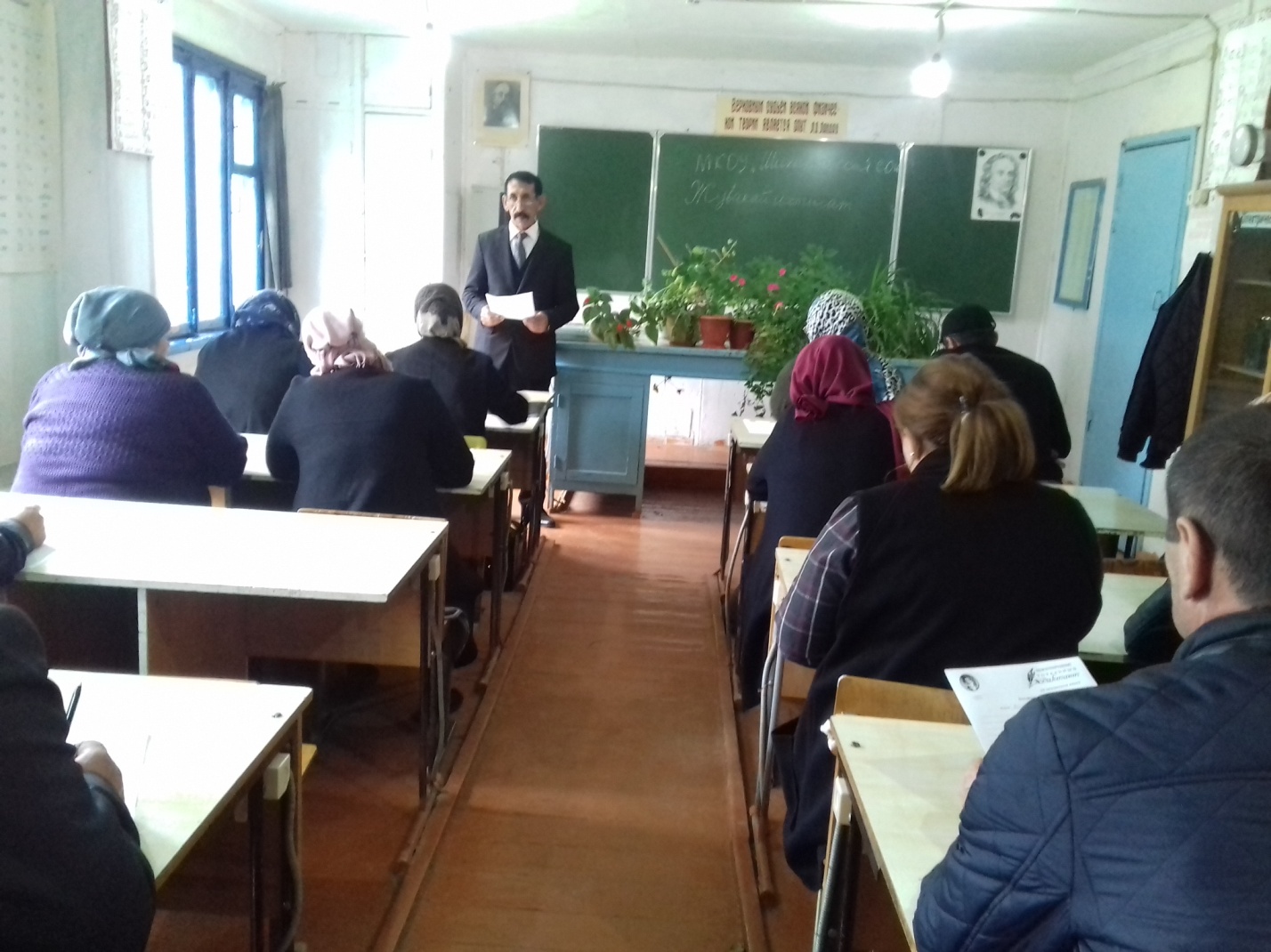       10  октября  2019 года,  накануне  90-летия  Сулеймана  Стальского  района,  в  МКОУ  «Шихикентская  СОШ»  учителя,  учащиеся,  родители,  мед.  персонал  Шихикентской  врачебной  амбулатории,  работники  культуры  и  другие  желающие  написали  тотальный  диктант  на  лезгинском  языке.       Цель  мероприятия:  повышение  грамотности  участников  акции  и  популяризации  родного  языка,  привития  интереса  к  жизни  и  творчеству  Сулеймана  Стальского,  выявление  знатоков  лезгинской  орфографии  и  пунктуации  среди  взрослого  населения,  учащихся,  развития  культуры  грамотного  письма.        Инициатором  проведения  выступила  администрация  Сулейман-Стальского  района.        Всего  написали  диктант – 56  человек.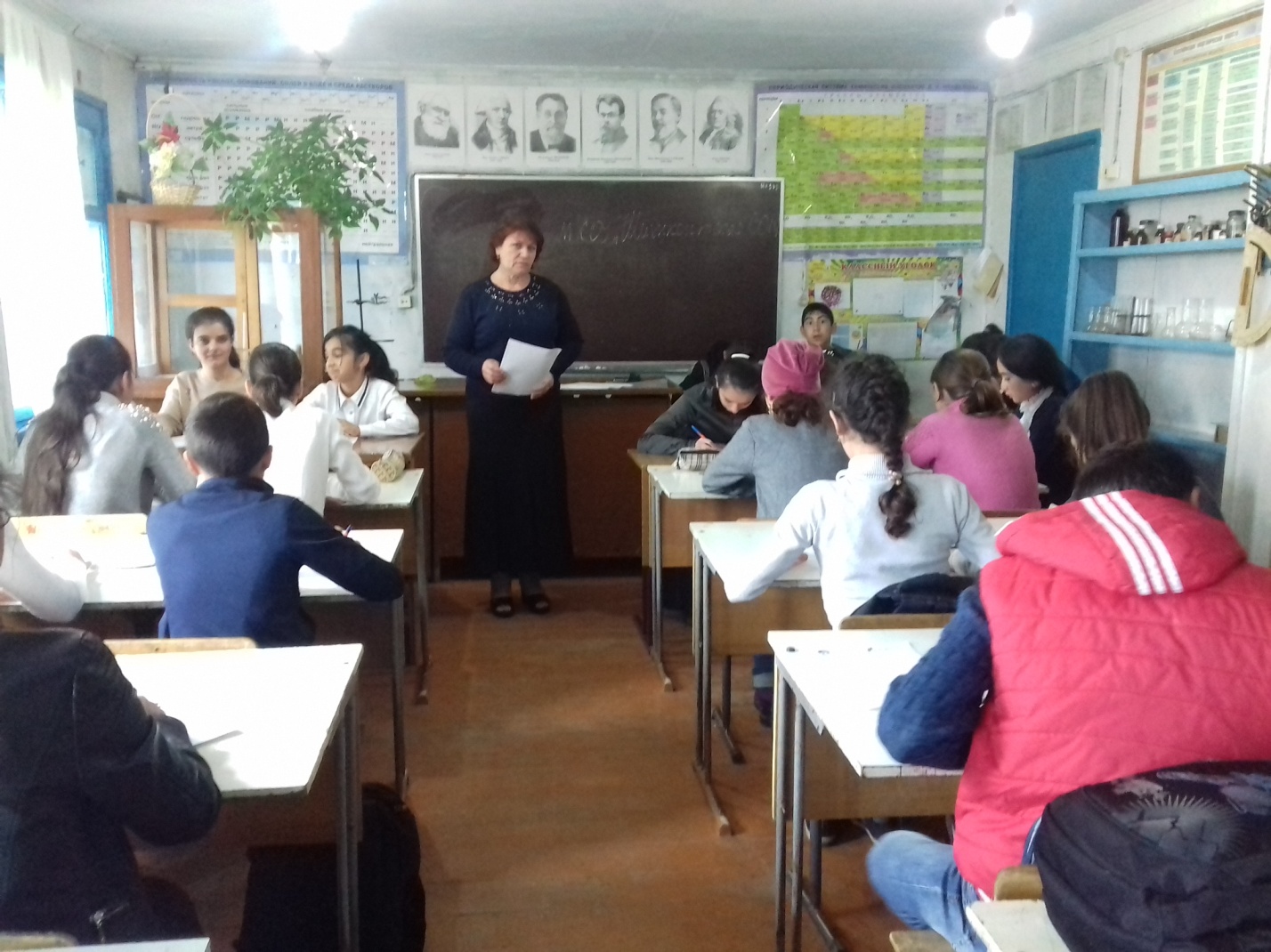 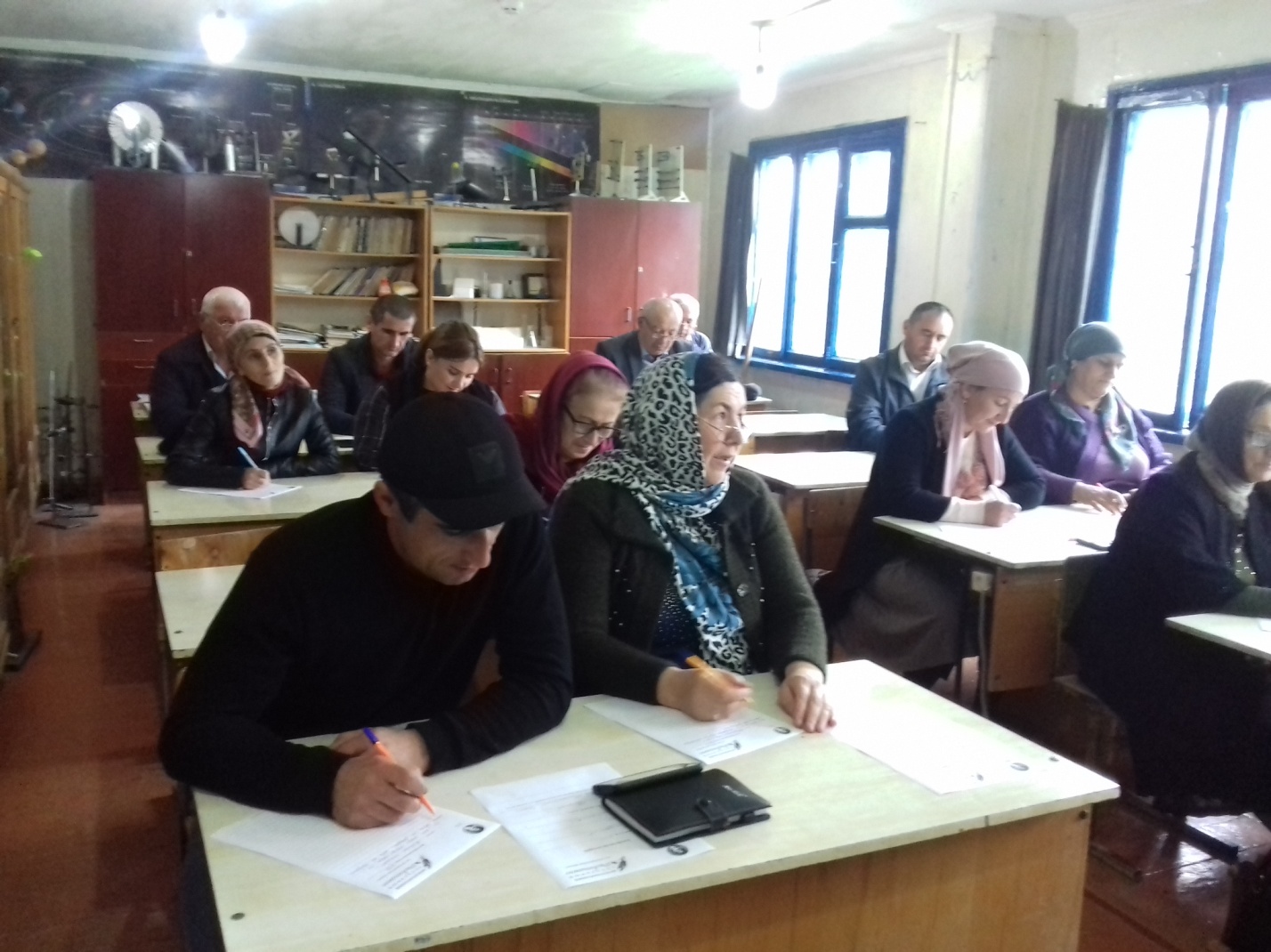 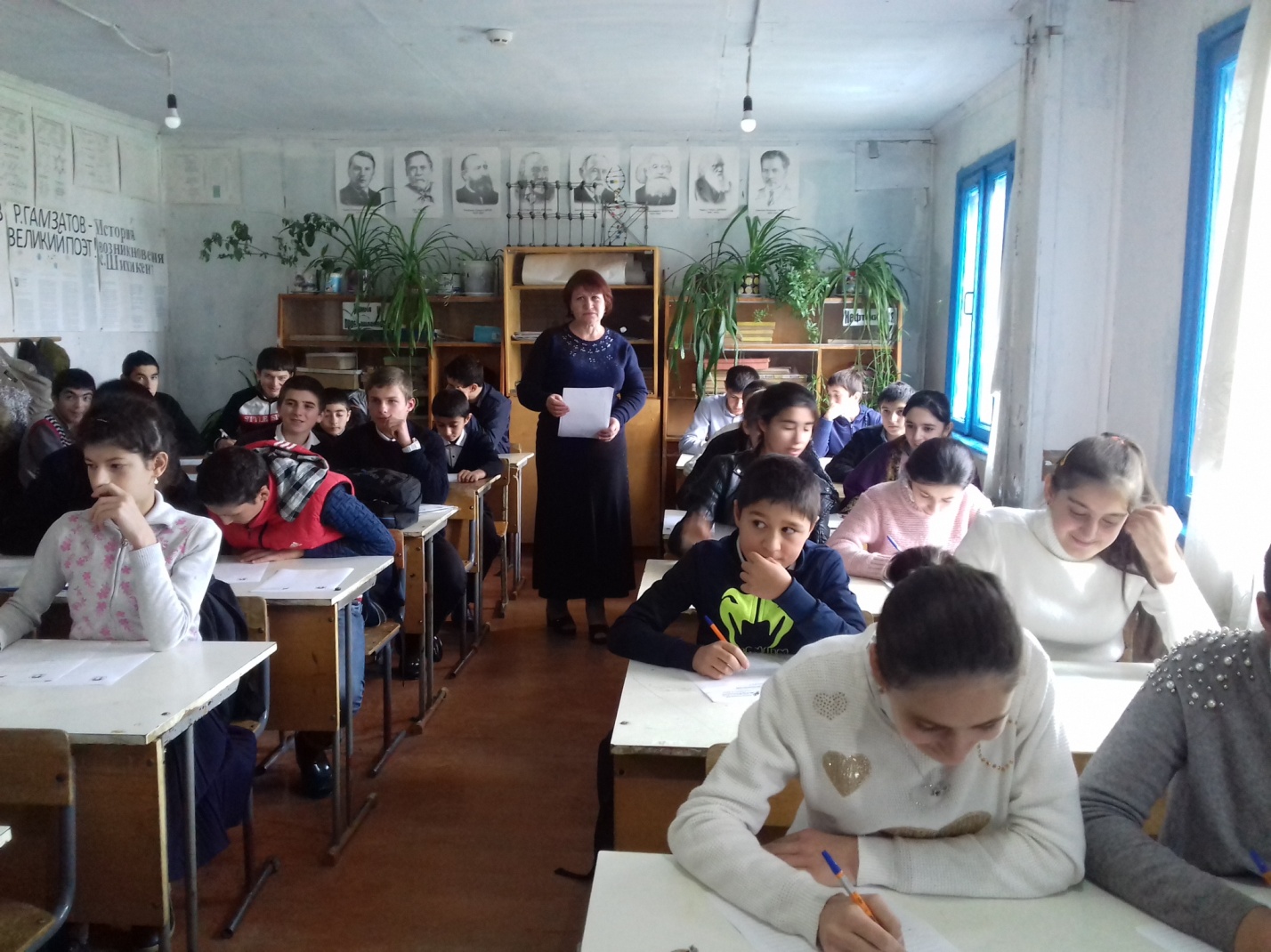 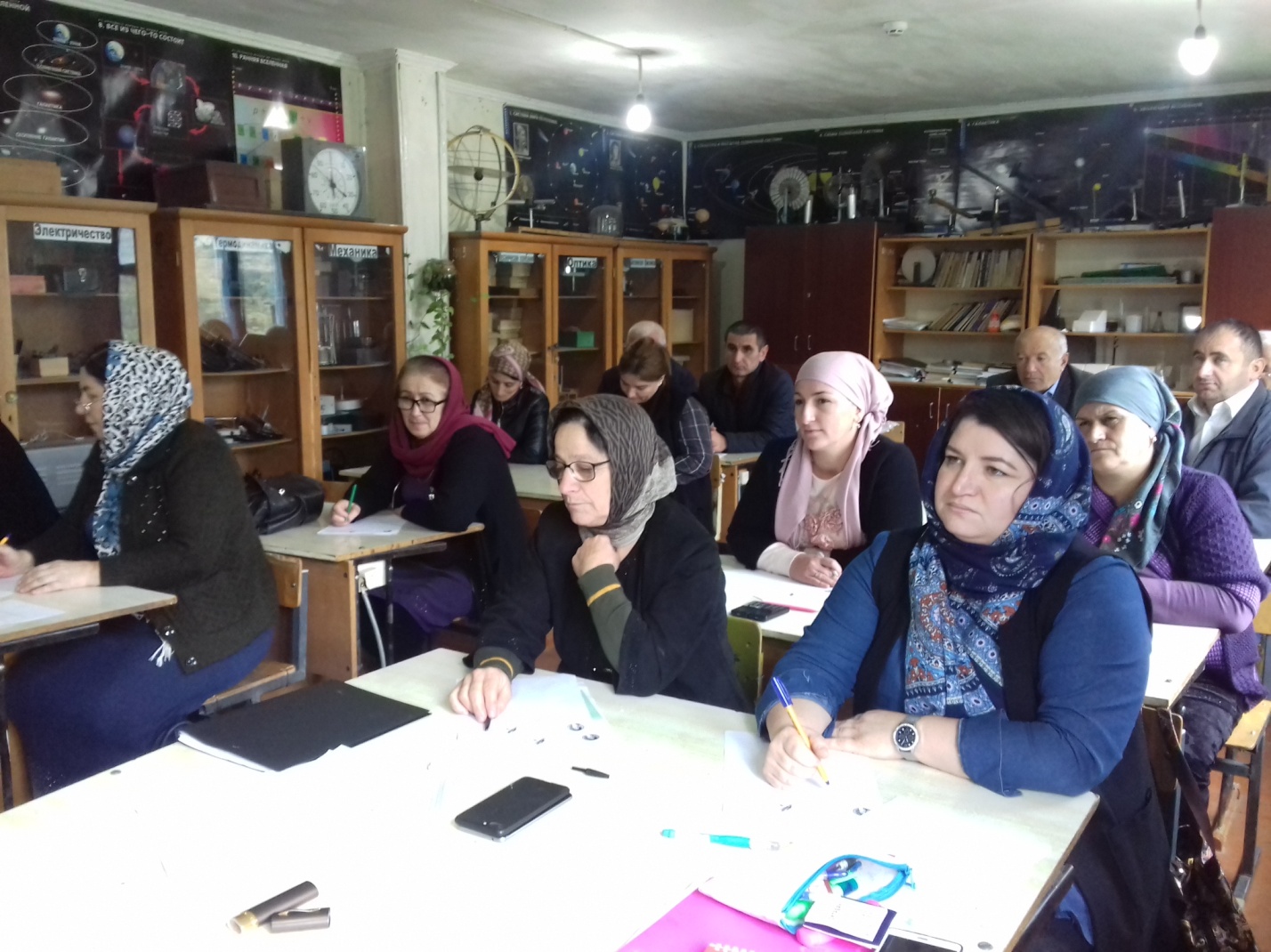 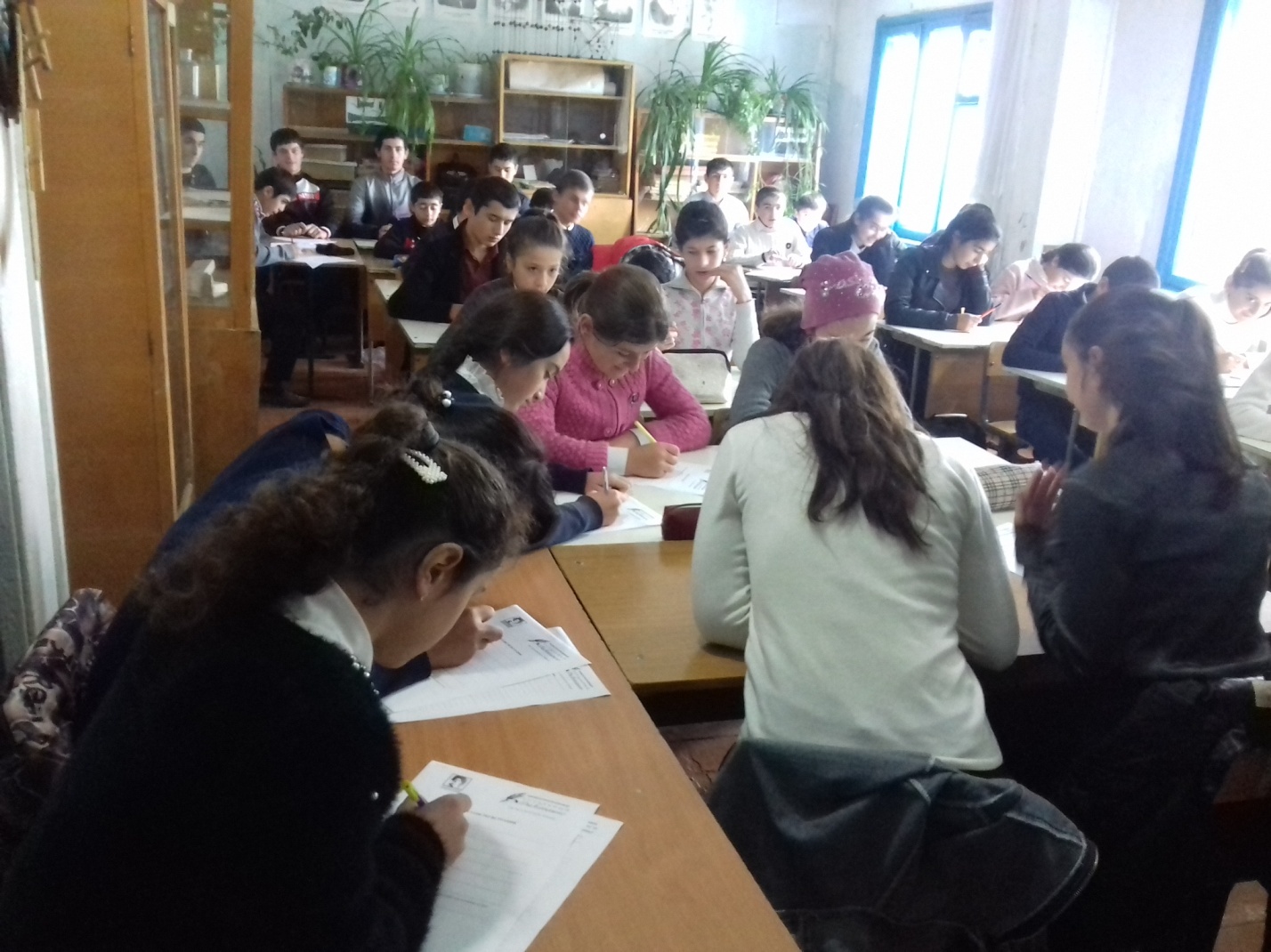 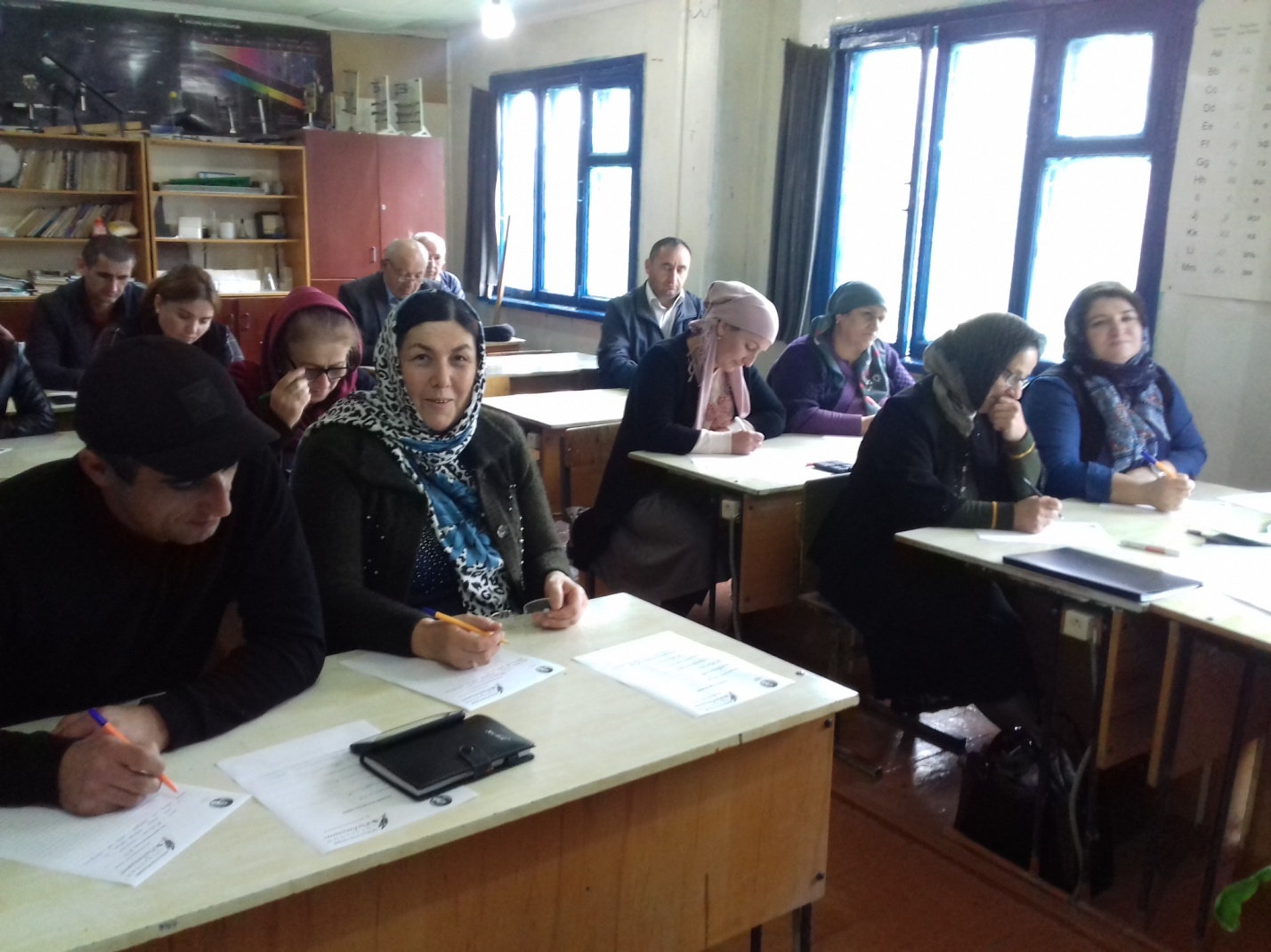 